Флешмоб «Перепись-онлайн» набирает участников со всех регионов России3 ноября стартовал флешмоб, посвященный Всероссийской переписи населения «Перепись-онлайн». За первые дни в акции приняли участие около 300 человек. География флешмоба охватывает территорию всей страны. Наибольшее количество фотографий опубликовано жителями Алтайского края, Республик Алтай и Саха (Якутия), Оренбургской, Курской, Московской, Ростовской и Челябинской областей, г. Санкт-Петербурга. Состав участников самый разнообразный: семьи с детьми, офисные работники, руководители регионов.Все участники флешмоба получат благодарность, а победителей ждут памятные подарки, подписка на дайджест #ПораПутешествоватьПоРоссии, информация о мероприятиях событийного туризма на Алтае, а также первые публикации по итогам Всероссийской переписи населения.Напоминаем об условиях участия:  1. Опубликуйте фото на личной странице в социальной сети Инстаграм или ВКонтакте (личное, семейное, коллективное и т.д.) с хэштэгом #переписьонлайн;2. Укажите место, где была сделана фотография (регион, район, город, село);3. Откройте аккаунт для всех пользователей.Фотография должна содержать информацию об участии в ВПН-2020 на портале Госуслуг и быть опубликована в период проведения переписи. Лучшие снимки будут включены в специальный фотоальбом «Первая цифровая перепись».Алтайкрайстат  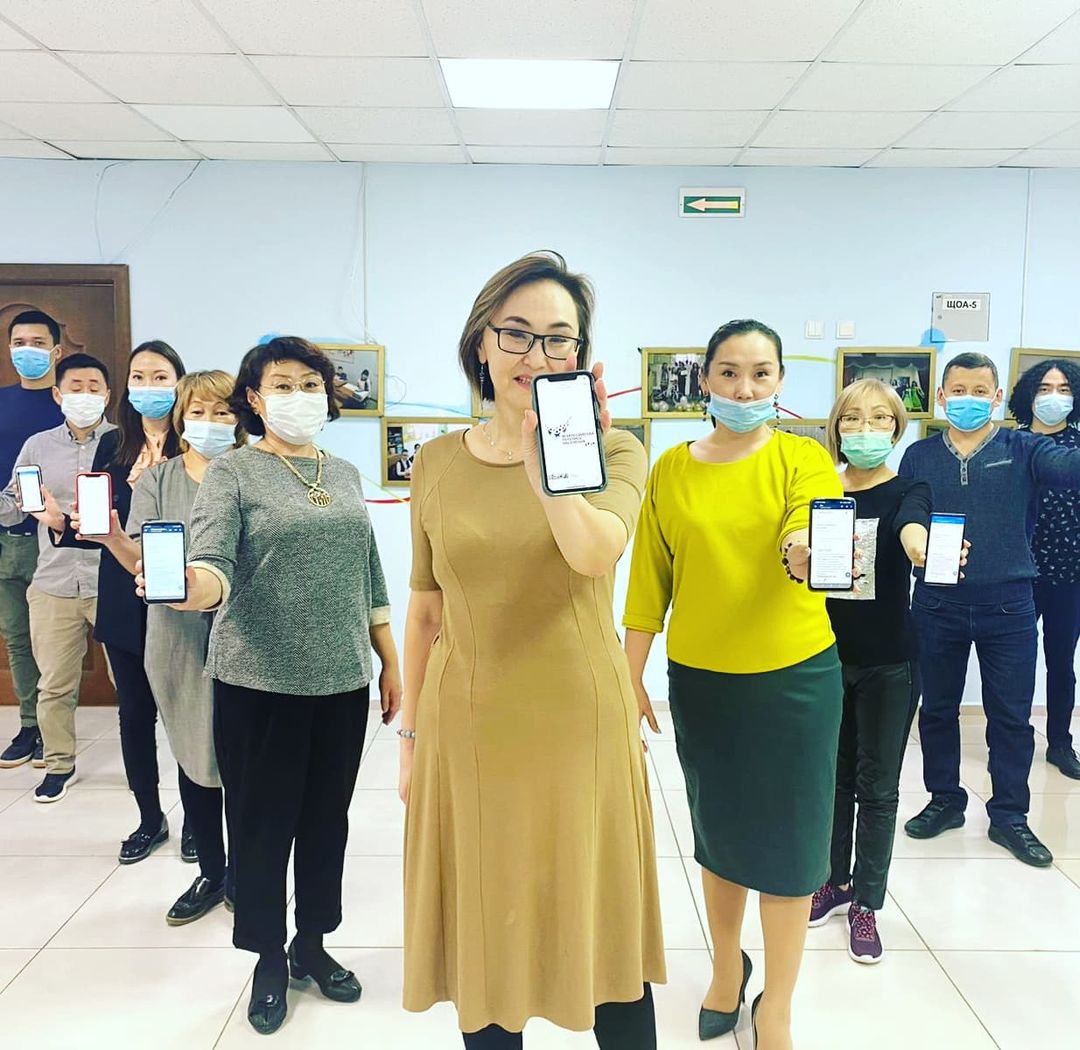 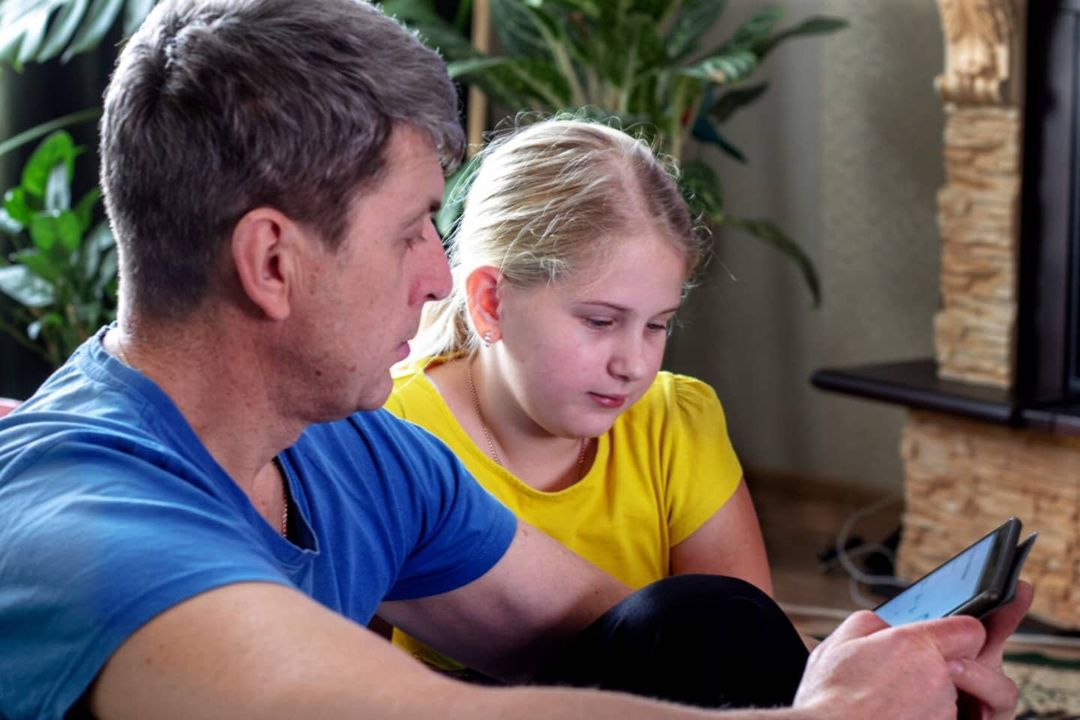 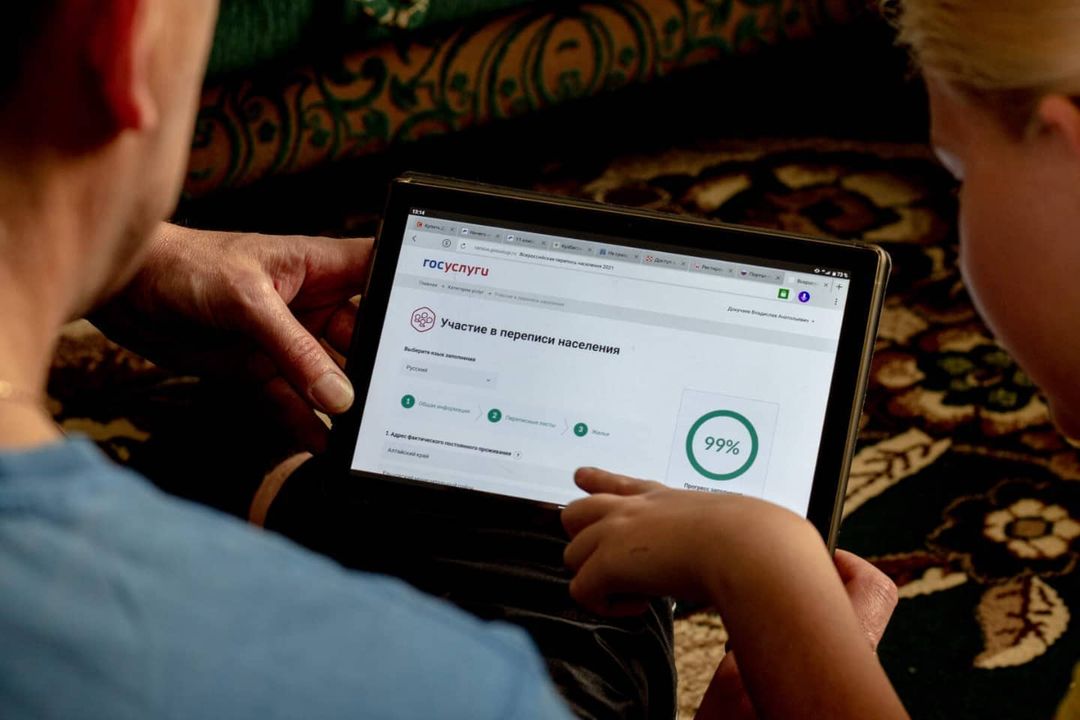 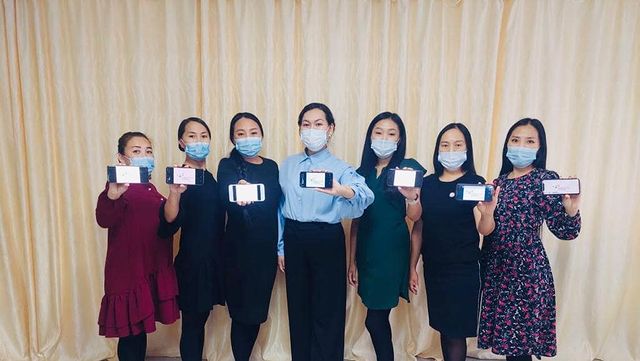 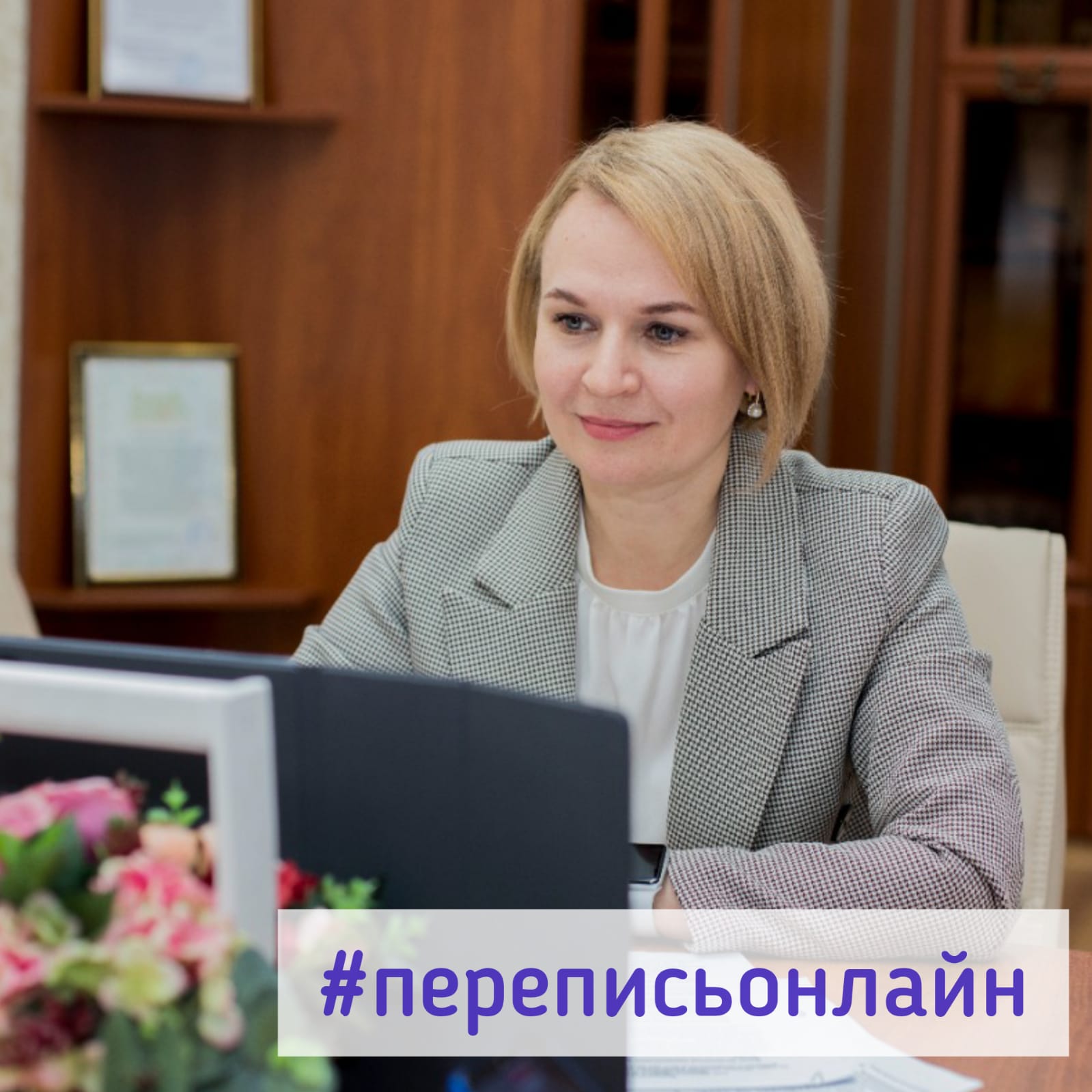 